9.14 HW Triangle Coordinate Proofs				Name: _________________________Directions: Prove each shape is a right triangle by showing that the triangle has a right angle.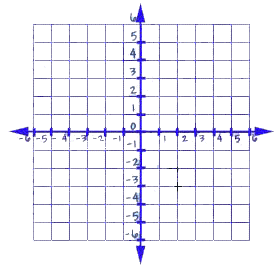 1)  Given: A(1, 1), B(4, 4), & C(5, –3)     Prove : ABC is a right triangle2)  Given: D(–2, 2), E(1, 4), & F(3, 1)      Prove: DEF is a right triangleDirections: If  is the hypotenuse of a right triangle, find two ordered pairs that could represent Point B in ∆ABC.3)  A(2, 3) and C(–3, –2)					4)  A(–1, –1) & C(0, 2)Directions: Prove each triangle is a right triangle by using Pythagorean Theorem.5) A(0, 1), B(5, 2), & C(3, 4)				6)  A(–2, –3), B(–1, 1), & C(3, 0)Directions: Complete each proof.7)  Prove that D(–2, –2), E(5, –1), F(1, 2) is an isosceles right triangle.8)  Prove that M(–2, 4), N(4, 4), P(–2, –4) is a scalene right triangle.            